Da inviare per posta cartacea o elettronica a: Segreteria SIBE c/o Lino Ometto, Dipartimento di Biologia e Biotecnologie – Università di Pavia, Via Ferrata 9, 27100 Pavia, Italiaemail: lino.ometto@unipv.itAlla Segreteria della Società Italiana di Biologia EvoluzionisticaIl/la sottoscritto/a  .......................................................……………………………..…… chiede di essere ammesso/a a far parte della SIBE impegnandosi a versare la quota biennale di euro  …………… (si veda il regolamento per le quote in corso)Attività o occupazione attuale ……………………………………………………………………………………….....………………………………Indirizzo dove viene svolta questa attività ……………………………………………………………………….………………………………..………………………………………………………………………………………………………………………………………………………….………………Indirizzo per eventuali comunicazioni cartacee (se diverso dal precedente) ……………………………………………………..………………………………………………………………………………………………………………………………………………………….………………Indirizzo email ………………………………………………………………………………………..Campi di interesse …………………………………………………………………………………………………..………………………………………..………………………………………………………………………………………………………………………………………………………….………………Autorizzo la SIBE ad inviarmi comunicazioni relative a attività, eventi, offerte di lavoro e notizie relative ai campi di interesse della SIBE:  SI		  NO.................................							 .....................................          (data)									(firma)Socio SIBE presentatore (firma non necessaria se è già stato inviato e-mail di presentazione):........................................ 					                	.....................................   (nome e cognome)								(firma)Il versamento della quota associativa va fatto tramite PayPal (vedi pagina dedicata nel sito) o bonifico bancario intestato a: Società Italiana di Biologia Evoluzionistica - Codice Fiscale: 92048830050presso: Banca Popolare di Sondrio, Agenzia 29, p.za Trivulziana 6, MilanoCoordinate bancarie: IBAN: IT 34 P 05696 01628 000002382X22BIC: POSOIT22Causale: NOME COGNOME, quota associativa SIBE per il biennio ………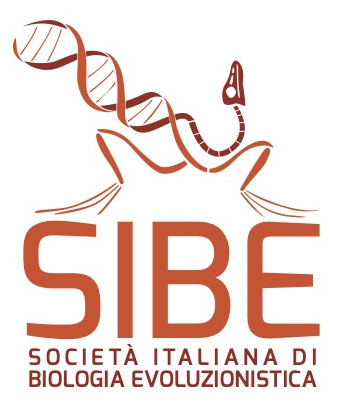 Modulo d’iscrizioneS.I.B.E. – Società Italiana di Biologia EvoluzionisticaI.S.E.B. - Italian Society for Evolutionary Biologyweb: www.sibe-iseb.it